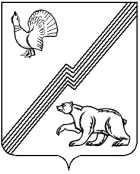 АДМИНИСТРАЦИЯ ГОРОДА ЮГОРСКАХанты-Мансийского автономного округа - ЮгрыПОСТАНОВЛЕНИЕот  10 ноября 2022 года                                                                           № 2358-пО внесении изменений в постановление администрации города Югорска от 15.04.2021 № 520-п «Об утверждении Порядка обеспечения питанием обучающихся муниципальных общеобразовательных организаций и частных общеобразовательных организаций города Югорска»В соответствии с Бюджетным кодексом Российской Федерации, постановлениями Правительства Российской Федерации от 18.09.2020                № 1492 «Об общих требованиях к нормативным правовым актам, муниципальным правовым актам, регулирующим предоставление субсидий, в том числе грантов в форме субсидий, юридическим лицам, индивидуальным предпринимателям, а также физическим лицам - производителям товаров, работ, услуг, и о признании утратившими силу некоторых актов Правительства Российской Федерации и отдельных положений некоторых актов Правительства Российской Федерации»,               от 04.03.2016 № 59-п «Об обеспечении питанием обучающихся в образовательных организациях в Ханты-Мансийском автономном округе – Югре»:Внести в постановление администрации города Югорска                 от 15.04.2021 № 520-п «Об утверждении Порядка обеспечения питанием обучающихся муниципальных общеобразовательных организаций и частных общеобразовательных организаций города Югорска» (с изменениями            от 30.12.2021 № 2567-п, от 04.02.2022 № 185-п) следующие изменения:1.1. В пункте 1:1.1.1. Подпункт 1.2 изложить в следующей редакции:«1.2. Порядок предоставления из бюджета города Югорска субсидии частным общеобразовательным организациям, осуществляющим образовательную деятельность по реализации основных общеобразовательных программ на обеспечение питанием обучающихся.».1.1.2. Дополнить подпунктом 1.3 следующего содержания:«1.3. Утвердить состав комиссии по принятию решения о предоставлении субсидии частным организациям, осуществляющим образовательную деятельность по реализации основных общеобразовательных программ на обеспечение питанием обучающихся (приложение 3).».1.2. В приложении 1:1.2.1. В разделе 1:1.2.1.1. В пункте 1.1 после слов «(далее – дети-инвалиды),» дополнить словами «детей участников специальной военной операции, проводимой на территориях Донецкой Народной Республики, Луганской Народной Республики и Украины, детей граждан Российской Федерации, призванных на военную службу по мобилизации в Вооруженные Силы Российской Федерации,».1.2.1.2. В пункте 1.2 абзац второй изложить в следующей редакции:«1) детям-сиротам и детям, оставшимся без попечения родителей, лицам из числа детей-сирот и детям, оставшимся без попечения родителей, детям из многодетных семей, детям из малоимущих семей, обучающимся с ограниченными возможностями здоровья, детям-инвалидам;».1.2.2. В пункте 2.2 раздела 2 после слова «предоставляется» дополнить словом «обучающимся».1.2.3. В разделе 3:1.2.3.1. В пункте 3.3 слова «140 рублей» заменить словами «152 рубля».1.2.3.2. В пункте 3.4 слова «107 рублей» заменить словами «113 рублей».1.2.4. В разделе 4:1.2.4.1. В наименовании после слов «детей-инвалидов,» дополнить словами «детей участников специальной военной операции, проводимой на территориях Донецкой Народной Республики, Луганской Народной Республики и Украины, детей граждан Российской Федерации, призванных на военную службу по мобилизации в Вооруженные Силы Российской Федерации,».1.2.4.2. В пункте 4.1 после слов «дети-инвалиды,» дополнить словами «дети участников специальной военной операции, проводимой на территориях Донецкой Народной Республики, Луганской Народной Республики и Украины, дети граждан Российской Федерации, призванных на военную службу по мобилизации в Вооруженные Силы Российской Федерации,».1.2.4.3. В пункте 4.2:после слов «детей-инвалидов» дополнить словами «, детей участников специальной военной операции, проводимой на территориях Донецкой Народной Республики, Луганской Народной Республики и Украины, детей граждан Российской Федерации, призванных на военную службу по мобилизации в Вооруженные Силы Российской Федерации,».1.2.4.4. Пункт 4.5 дополнить абзацами шестым, седьмым следующего содержания:- детям участников специальной военной операции, проводимой на территориях Донецкой Народной Республики, Луганской Народной Республики и Украины является справка, представленная родителем (законным представителем), выданная федеральным органом исполнительной власти, федеральным государственным органом, в котором федеральным законом предусмотрена военная служба, органом внутренних дел Российской Федерации, федеральным органом исполнительной власти, осуществляющим правоприменительные функции, функции по контролю и надзору в сфере исполнения уголовных наказаний в отношении осужденных, об участии родителя в специальной военной операции на территориях Донецкой Народной Республики, Луганской Народной Республики и Украины.- детям граждан Российской Федерации, призванных на военную службу по мобилизации в Вооруженные Силы Российской Федерации являются сведения о призыве гражданина Российской Федерации на военную службу по мобилизации в Вооруженные Силы Российской Федерации, предоставленные муниципальной рабочей группой по обеспечению социального сопровождения мобилизуемых граждан и членов их семей в городе Югорске по запросу руководителя Управления образования администрации города Югорска. Сведения о призыве гражданина Российской Федерации на военную службу по мобилизации в Вооруженные Силы Российской Федерации, полученные из военного комиссариата родители (законные представители) вправе представить по собственной инициативе.».1.2.5. В пункте 6.3 раздела 6 слова «70 рублям» заменить словами «76 рублям».1.2.6. В наименовании приложения 1 после слов «за двухразовое» дополнить словом «питание».1.2.7. В приложении 2 слова «70 рублей» заменить словами «76 рублей».1.3. Дополнить приложением 3 (приложение 1).1.4. Приложение 2 изложить в новой редакции (приложение 2).Приостановить до 01.01.2023 действие подпункта 2.1.2 пункта 2.1 раздела 2 приложения 2.Опубликовать постановление в официальном печатном издании города Югорска и разместить на официальном сайте органов местного самоуправления города Югорска.Настоящее постановление вступает в силу после его официального опубликования и распространяет действие на правоотношения, возникшие с 01.10.2022.Исполняющий обязанностиглавы города Югорска                                                                    Д.А. КрыловПриложение 1к постановлению администрации города Югорскаот 10 ноября 2022 года  № 2358-пПриложение 3к постановлениюадминистрации города Югорскаот 15.04.2021 года № 520-пСОСТАВ КОМИССИИ
по принятию решения о предоставлении субсидии частным организациям, осуществляющим образовательную деятельность по реализации основных общеобразовательных программна обеспечение питанием обучающихсяПредседатель комиссии:Заместитель главы города Югорска, курирующий деятельность Управления образованияЗаместитель председателя комиссии:Начальник Управления образования администрации города ЮгорскаСекретарь комиссии:Заместитель начальника отдела планирования и финансового обеспечения муниципального казенного учреждения «Централизованная бухгалтерия учреждений образования»Члены комиссии:Заместитель начальника Управления по функционированию системы образования Управления образования администрации города ЮгорскаДиректор муниципального казенного учреждения «Централизованная бухгалтерия учреждений образования»Заместитель директора по экономическим вопросам муниципального казенного учреждения «Централизованная бухгалтерия учреждений образования»Специалист-эксперт юридического управления администрации города ЮгорскаПриложение 2к постановлению администрации города Югорскаот 10 ноября 2022 года № 2358-п Приложение 2к постановлениюадминистрации города Югорскаот 15.04.2021 года № 520-пПОРЯДОК
предоставления из бюджета города Югорска субсидии частным организациям, осуществляющим образовательную деятельность по реализации основных общеобразовательных программна обеспечение питанием обучающихся (далее – Порядок)1. Общие положения о предоставлении субсидии1.1. Порядок разработан в соответствии со статьей 78 Бюджетного кодекса Российской Федерации, определяет цели, условия и порядок предоставления из бюджета города Югорска субсидии частным организациям, осуществляющим образовательную деятельность по реализации основных общеобразовательных программ на обеспечение питанием обучающихся.1.2. Основные понятия, используемые в настоящем Порядке:получатель субсидии - частные общеобразовательные организации, осуществляющие на территории города Югорска образовательную деятельность по имеющим государственную аккредитацию основным общеобразовательным программам (далее – общеобразовательная организация, заявитель, получатель субсидии).субсидия - бюджетные ассигнования, предоставляемые из местного бюджета, полученные в качестве субвенций из бюджета Ханты-Мансийского автономного округа – Югры на социальную поддержку отдельным категориям обучающихся в виде предоставления двухразового питания и субсидии, предоставляемой из бюджета города Югорска, на осуществление финансового обеспечения мероприятий по организации одноразового питания (завтрак) обучающихся, бесплатного горячего питания обучающихся начальных классов с 1 по 4 классы (далее – горячее питание).1.3. Цель предоставления субсидии: финансовое обеспечение затрат, связанных с:1) социальной поддержкой детей - сирот и детей, оставшихся без попечения родителей, лиц из числа детей - сирот и детей, оставшихся без попечения родителей, детей из многодетных семей, детей из малоимущих семей, обучающихся с ограниченными возможностями здоровья,            детей-инвалидов, не относящихся к обучающимся с ограниченными возможностями здоровья (далее - дети-инвалиды), детей участников специальной военной операции, проводимой на территориях Донецкой Народной Республики, Луганской Народной Республики и Украины, детей граждан Российской Федерации, призванных на военную службу по мобилизации в Вооруженные Силы Российской Федерации, получающих образование в образовательной организации, в виде предоставления двухразового питания в учебное время по месту нахождения получателя субсидии (далее - социальная поддержка обучающихся);2) осуществлением дополнительного финансового обеспечения мероприятий по организации одноразового питания (завтрак) обучающихся получателя субсидии (далее - дополнительное финансовое обеспечение). Субсидия предоставляется в целях реализации муниципальной программы города Югорска «Развитие образования»;3) осуществлением дополнительного финансового обеспечения мероприятий по организации горячего питания получателя субсидии;4) предоставлением денежной выплаты за двухразовое питание обучающимся, указанным в подпункте 1 настоящего пункта при переводе обучающихся исключительно на обучение с применением дистанционных образовательных технологий в период действия в Ханты-Мансийском автономном округе - Югре режима повышенной готовности, ограничительных мероприятий (карантина).5) предоставления денежной выплаты за одноразовое питание (завтрак) при переводе обучающихся исключительно на обучение с применением дистанционных образовательных технологий в период действия в          Ханты-Мансийском автономном округе - Югре режима повышенной готовности, ограничительных мероприятий (карантина) следующим категориям обучающихся:- из семей, признанных находящимися в социально - опасном положении;- из семей, один из родителей которых зарегистрирован в казенном учреждении Ханты-Мансийского автономного округа - Югры «Югорский центр занятости населения», как гражданин по поиску подходящей работы или как признанный в установленном порядке, безработным, за исключением обучающихся, указанных в подпункте 1 настоящего пункта.1.4. Главным распорядителем средств бюджета города Югорска, до которого в соответствии с бюджетным законодательством Российской Федерации, как получателю бюджетных средств, доведены в установленном порядке лимиты бюджетных обязательств на предоставление субсидий на соответствующий финансовый год и плановый период, является Управление образования администрации города Югорска (далее - Управление образования, Главный распорядитель). 1.5. Предоставление субсидии осуществляется в пределах бюджетных ассигнований, предусмотренных в решении Думы города Югорска о бюджете на соответствующий финансовый год и плановый период и (или) сводной бюджетной росписью, и лимитов бюджетных обязательств, утвержденных в установленном порядке Главному распорядителю на цели, указанные в пункте 1.3 настоящего раздела.1.6. Категория получателей субсидии, имеющих право на получение субсидии:- юридические лица любой организационно-правовой формы (за исключением государственных (муниципальных) учреждений), осуществляющие образовательную деятельность по имеющим государственную аккредитацию основным общеобразовательным программам, отвечающие следующим критериям отбора:- наличие государственной регистрации в качестве юридического лица;- наличие государственной лицензии на осуществление образовательной деятельности по реализации основных общеобразовательных программ или выписки из реестра лицензий на осуществление образовательной деятельности по реализации основных общеобразовательных программ;- наличие государственной аккредитации основных общеобразовательных программ.1.7. Сведения о субсидиях размещаются на едином портале бюджетной системы Российской Федерации в информационно-телекоммуникационной сети «Интернет» (в разделе - единый портал) не позднее 15-го рабочего дня, следующего за днем принятия решения Думы города Югорска о бюджете города Югорска на очередной финансовый год и на плановый период (решения о внесении изменений в решение Думы города Югорска о бюджете города Югорска на очередной финансовый год и на плановый период) в соответствии с законодательством Российской Федерации.2. Условия и порядок предоставления субсидии2.1. Требования, которым должны соответствовать на первое число месяца, предшествующего месяцу, в котором планируется заключение соглашения о предоставлении субсидии (далее – соглашение), получатели субсидий: 2.1.1. Отсутствие неисполненной обязанности по уплате налогов, сборов, страховых взносов, пеней, штрафов, процентов, подлежащих уплате в соответствии с законодательством Российской Федерации о налогах и сборах.2.1.2. Отсутствие просроченной задолженности по возврату в бюджет города Югорска субсидий, бюджетных инвестиций, предоставленных, в том числе в соответствии с иными правовыми актами, и иной просроченной (неурегулированной) задолженности по денежным обязательствам перед бюджетом города Югорска.2.1.3. Получатели субсидий - юридические лица не должны находиться в процессе реорганизации (за исключением реорганизации в форме присоединения к получателю субсидии, другого юридического лица), ликвидации, в отношении них не введена процедура банкротства, деятельность получателя субсидии не приостановлена в порядке, предусмотренном законодательством Российской Федерации.2.1.4. Получатели субсидий не должны являться иностранными юридическими лицами, а также российскими юридическими лицами, в уставном (складочном) капитале которых доля участия иностранных юридических лиц, местом регистрации которых является государство или территория, включенные в утвержденный Министерством финансов Российской Федерации перечень государств и территорий, предоставляющих льготный налоговый режим налогообложения и (или) не предусматривающих раскрытия и предоставления информации при проведении финансовых операций (офшорные зоны), в совокупности превышает 50 процентов.2.1.5. Получатели субсидий не должны получать средства из бюджета города Югорска в соответствии с иными нормативными правовыми актами, муниципальными правовыми актами города Югорска на цели, указанные в пункте 1.3 раздела 1 настоящего Порядка.2.2. Для получения субсидии в очередном финансовом году заявитель в срок до 01 декабря представляет Главному распорядителю заявление о предоставлении субсидии (далее - заявление) по форме согласно приложению 1 к Порядку.2.3. К заявлению прилагаются следующие документы:2.3.1. Информационная карта по форме согласно приложению 2 к Порядку.2.3.2. Среднегодовая численность детей:- которым оказывается социальная поддержка в виде предоставления двухразового питания;- обучающиеся в 1 - 4 классах, которым предоставляется горячее питание (за исключением отдельных категорий обучающихся, которым оказывается социальная поддержка в виде предоставления двухразового питания);- обучающиеся в 5 – 11 классах, которым предоставляется одноразовое питание (завтрак) (за исключением отдельных категорий обучающихся, которым оказывается социальная поддержка в виде предоставления двухразового питания).2.4. Документы (копии документов), состоящие из двух и более листов, должны быть пронумерованы, прошнурованы, заверены подписью руководителя общеобразовательной организации и печатью (при наличии). Наименования, номера, даты, количество листов всех представляемых документов вносятся в опись, составляемую в двух экземплярах. Заявитель несёт ответственность за достоверность предоставленной информации в документах, указанных в пункте 2.3 настоящего Порядка в соответствии с действующим законодательством Российской Федерации.2.5. Главный распорядитель регистрирует заявление, в день его подачи, в порядке очередности, с учетом времени его поступления в журнале регистрации заявлений о предоставлении субсидии частным общеобразовательным организациям (далее – журнал) с выдачей заявителю расписки о получении документов. В журнале указывается номер заявления, наименование общеобразовательной организации, дата и время получения заявления (число, месяц, год, время в часах и минутах).Заявление с приложенными документами передается секретарю Комиссии по принятию решения о предоставлении субсидии частным организациям, осуществляющим образовательную деятельность по реализации основных общеобразовательных программ на обеспечение питанием обучающихся (далее - Комиссия) не позднее следующего дня после его регистрации в журнале.2.6. Комиссия в течение 10 (десяти) рабочих дней со дня, следующего за днем окончания приема заявлений:2.6.1. Осуществляет проверку полноты представленного пакета документов, проверяет соответствие представленных документов требованиям пунктов 2.2, 2.3 настоящего раздела.2.6.2. Запрашивает в порядке межведомственного информационного взаимодействия, установленном Федеральным законом от 27.07.2010 № 210-ФЗ «Об организации предоставления государственных и муниципальных услуг» в территориальном органе Федеральной налоговой службы следующие документы:1) выписку из Единого государственного реестра юридических лиц;2) документы, подтверждающие соответствие получателя субсидии требованиям, указанным в подпунктах 2.1.1, 2.1.3 пункта 2.1 настоящего раздела.Указанные документы могут быть представлены заявителем по собственной инициативе в день подачи заявления, при этом выписка из Единого государственного реестра юридических лиц должна быть выдана территориальным органом Федеральной налоговой службы не ранее 30 календарных дней, предшествующих дате подачи заявления.Не представление документов, которые общеобразовательная организация вправе предоставить по собственной инициативе, не является основанием для отказа в предоставлении субсидии.2.6.3. Проверяет информацию о наличии у получателя субсидии: - действующей государственной лицензии  на осуществление образовательной деятельности путем формирования запроса в сводном реестре лицензий на осуществление образовательной деятельности, формируемом Федеральной службой по надзору в сфере образования и науки в соответствии с постановлением Правительства Российской Федерации от 28.07.2018 № 885 «Об утверждении Положения о Федеральной службе по надзору в сфере образования и науки и признании утратившими силу некоторых актов Правительства Российской Федерации»;- действующей государственной аккредитации основных общеобразовательных программ путем формирования запроса в реестре организаций, осуществляющих образовательную деятельность по имеющим государственную аккредитацию образовательным программам, формируемом Федеральной службой по надзору в сфере образования и науки в соответствии с постановлением Правительства Российской Федерации от 24.05.2013 № 438 «О государственной информационной системе «Реестр организаций, осуществляющих образовательную деятельность по имеющим государственную аккредитацию образовательным программам».2.6.4. Запрашивает в отраслевых (функциональных) органах администрации города Югорска, в распоряжении которых находится такая информация, документы, подтверждающие соответствие получателя субсидии требованиям, указанным в подпунктах 2.1.2, 2.1.5 пункта 2.1 настоящего раздела.2.6.5. Принимает решение о соответствии или несоответствии заявителя критериям, установленным пунктом 1.6 раздела 1 настоящего Порядка и требованиям, установленным пунктом 2.1 настоящего раздела. Решение оформляется протоколом Комиссии (далее - Протокол), который подписывается членами Комиссии, присутствовавшими на заседании. Комиссия правомочна, если на ее заседании присутствуют не менее пяти членов Комиссии.2.6.6. Направляет подписанный Протокол и документы Главному распорядителю.2.7. Решение о предоставлении либо об отказе в предоставлении субсидии принимается Главным распорядителем с учетом рекомендаций, определенных в Протоколе Комиссии.2.8. Основаниями для отказа в предоставлении субсидии являются:1) несоответствие заявителя критериям, установленным пунктом 1.6 раздела 1 настоящего Порядка;2) несоответствие заявителя требованиям, установленным пунктом 2.1 настоящего раздела;3) несоответствие представленных заявителем документов требованиям, определенным пунктами 2.2, 2.3 настоящего раздела, или непредставление (предоставление не в полном объеме) указанных документов;4) установление факта недостоверности представленной заявителем информации.2.9. В случае принятия решения об отказе в предоставлении субсидии Главный распорядитель в течение 1 (одного) рабочего дня со дня получения Протокола от Комиссии направляет в адрес заявителя письменное уведомление об отказе в предоставлении субсидии с указанием причин отказа.2.10. В случае принятия решения о предоставлении субсидии Главный распорядитель:2.10.1. В течение 5 (пяти) рабочих дней со дня получения Протокола от Комиссии:- издает приказ о предоставлении субсидии, в котором указывается получатель субсидии, ее размер и период, на который предоставляется субсидия.- направляет письменное уведомление о предоставлении субсидии в адрес заявителя.2.10.2. В течении 10 (десяти) календарных дней со дня подписания приказа о предоставлении субсидии заключает соглашение с получателем субсидии в соответствии с типовой формой, установленной департаментом финансов администрации города Югорска (далее - департамент финансов) в 2-х экземплярах. 2.10.2.1. В соглашении должны быть предусмотрены:- согласие получателя субсидии на осуществление Главным распорядителем проверок соблюдения им порядка и условий предоставления субсидии, в том числе в части достижения результатов их предоставления, а также проверок органами муниципального финансового контроля соблюдения получателем субсидии порядка и условий предоставления субсидии в соответствии со статьями 268.1 и 269.2 Бюджетного кодекса Российской Федерации;- условия о согласовании новых условий соглашения или о расторжении соглашения при недостижении согласия по новым условиям в случае уменьшения Главному распорядителю как получателю бюджетных средств ранее доведенных лимитов бюджетных обязательств, приводящего к невозможности предоставления субсидии в размере, определенном в соглашении;- запрет приобретения за счет полученных средств иностранной валюты, за исключением операций, осуществляемых в соответствии с валютным законодательством Российской Федерации при закупке (поставке) высокотехнологичного импортного оборудования, сырья и комплектующих изделий, а также связанных с достижением результатов предоставления этих средств иных операций;- положение о возможности осуществления расходов, источником финансового обеспечения которых являются не использованные в отчетном финансовом году остатки субсидии при принятии Главным распорядителем по согласованию с департаментом финансов решения о наличии потребности в указанных средствах.2.10.2.2. При необходимости Главный распорядитель заключает с получателем субсидии дополнительное соглашение к соглашению или дополнительное соглашение о расторжении соглашения в соответствии с типовой формой, установленной департаментом финансов.Дополнительное соглашение к соглашению или дополнительное соглашение о расторжении соглашения направляется Главным распорядителем получателю субсидии не позднее следующего рабочего дня со дня его изготовления.Соглашение, дополнительное соглашение к соглашению или дополнительное соглашение о расторжении соглашения Главный распорядитель направляет получателю субсидии заказным письмом с уведомлением о вручении либо вручает лично.Подписанные экземпляры соглашения (дополнительного соглашения) представляются получателем субсидии Главному распорядителю в срок не позднее 2 рабочих дней со дня его получения.Регистрация подписанного соглашения  (дополнительного соглашения) осуществляется в день его получения Главным распорядителем, после чего один экземпляр соглашения (дополнительного соглашения) передается получателю субсидии, второй экземпляр хранится в Управлении образования.2.11. Объем субсидии, предоставляемой общеобразовательной организации:2.11.1. На осуществление финансового обеспечения мероприятий по организации горячего питания обучающихся 1 – 4 классов, определяется по формуле:P1 = Чгп  x Вгп  x Кдн, где:Р1 – объем субсидии;Чгп – среднегодовая численность обучающихся 1 – 4 классов в общеобразовательной организации, за исключением отдельных категорий обучающихся, которым предоставляется социальная поддержка;Вгп = S1 + Q1, где:Вгп – норматив расходов на услугу по предоставлению питания при организации горячего питания обучающихся 1 – 4 классов в общеобразовательной организации, равный 152 рублям;S1 – размер расходов на оплату стоимости продуктов питания при организации одноразового питания, равный 76 рублям;Q1 – размер расходов на организацию предоставления питания, равный 76 рублям;Кдн– количество учебных дней функционирования общеобразовательной организации в финансовом году.2.11.2. На осуществление финансового обеспечения мероприятий по организации одноразового питания (завтрак) обучающихся 5 – 11 классов, определяется по формуле:P2 = Чз x Bз x Кдн, где:Р2 – объем субсидии;Чз – среднегодовая численность обучающихся 5 – 11 классов в общеобразовательной организации, за исключением отдельных категорий обучающихся, которым предоставляется социальная поддержка;Вз – норматив расходов на оплату стоимости продуктов питания при организации одноразового питания (завтрак) обучающихся 5 – 11 классов в общеобразовательной организации, равный 76 рублям;Кдн– количество учебных дней функционирования общеобразовательной организации в финансовом году.2.11.3.На социальную поддержку отдельным категориям обучающихся в виде предоставления двухразового питания, определяется по формуле:P3 = Чдп x Вдп x Кдн, где:Р3 – объем субсидии;Чдп – среднегодовая численность обучающихся детей - сирот и детей, оставшихся без попечения родителей, лиц из числа детей - сирот и детей, оставшихся без попечения родителей, детей из многодетных семей, детей из малоимущих семей, обучающихся с ограниченными возможностями здоровья, детей-инвалидов, детей участников специальной военной операции, проводимой на территориях Донецкой Народной Республики, Луганской Народной Республики и Украины, детей граждан Российской Федерации, призванных на военную службу по мобилизации в Вооруженные Силы Российской Федерации  (за исключением обучающихся общеобразовательной организации с ограниченными возможностями здоровья, детей-инвалидов, обучение которых организовано на дому);Вдп = S2 + Q2, где:Вдп – норматив расходов на услугу по предоставлению питания при организации двухразового питания обучающихся в общеобразовательной организации, равный 378 рублям;S2 – размер расходов на оплату стоимости продуктов питания при организации двухразового питания, равный 189 рублям;Q2– размер расходов на организацию предоставления питания, равный 189 рублям;Кдн– количество учебных дней функционирования общеобразовательной организации в финансовом году.2.11.4. В случае обращения нескольких получателей субсидии с заявлениями, при условии превышения необходимого объема субсидий обратившихся получателей субсидий над размерами лимитов бюджетных обязательств, утвержденных в установленном порядке Главному распорядителю как получателю бюджетных средств на текущий финансовый год на цели, указанные в пункте 1.3 раздела 1 настоящего Порядка субсидии предоставляются заявителям, в размере, пропорционально заявленной сумме субсидии.2.12. Расходы, источником финансового обеспечения которых является субсидия, направляются на оплату стоимости продуктов питания и расходов на организацию предоставления питания.2.13. Перечисление субсидии осуществляется Главным распорядителем в соответствии с объемами и сроками, установленными соглашением, на расчетный счет получателя субсидии, открытый в кредитной организации в соответствии с требованиями, установленными законодательством Российской Федерации.2.14. Субсидия предоставляется на период, не превышающий один календарный год.2.15. Изменение объема субсидии осуществляется при изменении показателей, учтенных при расчете объема субсидии, при внесении изменений в муниципальные правовые акты, являющиеся основополагающими для определения объема субсидии, путем внесения изменений в приказ начальника Управления образования о предоставлении субсидий общеобразовательным организациям, в соглашение. При этом увеличение объема субсидии осуществляется в пределах средств, предусмотренных на данные цели решением Думы города Югорска о бюджете на соответствующий финансовый год и плановый период.2.16. В случае нарушения условий предоставления субсидии, установленных в соглашении, получатель субсидии осуществляет возврат субсидии в размере и сроки, определенные разделом 4 настоящего Порядка.2.17. Показателем достигнутых или планируемых результатов  предоставления субсидии является обеспеченность питанием обучающихся общеобразовательной организации.Показателями, необходимыми для достижения результатов предоставления субсидии, являются:- доля обучающихся в 1 - 4 классах, получивших горячее питание, от общего числа детей обучающихся в 1 - 4 классах в общеобразовательной организации;- доля обучающихся в 5 – 11 классах, получивших одноразовое питание (завтрак), от общего числа детей обучающихся в 5 – 11 классах в общеобразовательной организации;- доля обучающихся из числа детей-сирот и детей, оставшихся без попечения родителей, лиц из числа детей-сирот и детей, оставшихся без попечения родителей, детей из многодетных семей, детей из малоимущих семей, обучающихся с ограниченными возможностями здоровья, детей-инвалидов, детей-инвалидов, обучение которых организовано на дому, детей участников специальной военной операции, проводимой на территориях Донецкой Народной Республики, Луганской Народной Республики и Украины, детей граждан Российской Федерации, призванных на военную службу по мобилизации в Вооруженные Силы Российской Федерации, получивших двухразовое питание, от общего числа детей обучающихся в общеобразовательной организации относящихся к числу детей-сирот и детей, оставшихся без попечения родителей, лиц из числа детей-сирот и детей, оставшихся без попечения родителей, детей из многодетных семей, детей из малоимущих семей, обучающихся с ограниченными возможностями здоровья, детей-инвалидов, детей-инвалидов, обучение которых организовано на дому, детей участников специальной военной операции, проводимой на территориях Донецкой Народной Республики, Луганской Народной Республики и Украины, детей граждан Российской Федерации, призванных на военную службу по мобилизации в Вооруженные Силы Российской Федерации.Срок достижения результата предоставления субсидии и значение показателя, необходимого для достижения результата предоставления субсидии устанавливается в соглашении.3. Требования к отчетности Получатель субсидии ежеквартально, в срок до 5 числа следующего за отчетным периодом месяца предоставляет Главному распорядителю, по  формам, определенным типовой формой соглашения, установленной департаментом финансов:- отчет об осуществлении расходов получателя субсидии, источником финансового обеспечения которых является субсидия;-отчет о достижении значений результатов предоставления субсидии, указанных в пункте 2.17 раздела 2 настоящего Порядка.3.2. Главный распорядитель вправе устанавливать в соглашении сроки и формы предоставления получателем субсидии дополнительной отчетности.4. Требования об осуществлении контроляза соблюдением условий и порядка предоставления субсидии и ответственности за их нарушение4.1. Проверки соблюдения получателями субсидии порядка и условий предоставления субсидий, в том числе в части достижения результатов их предоставления, осуществляются Главным распорядителем.Органы муниципального финансового контроля осуществляют в отношении получателей субсидии проверки в соответствии со статьями 268.1 и 269.2 Бюджетного кодекса Российской Федерации.4.2. Субсидия подлежит возврату в бюджет города Югорска при выявлении Главным распорядителем и (или) органом муниципального финансового контроля следующих фактов:4.2.1. Нарушение получателем субсидии условий, установленных при предоставлении субсидии.4.2.2. Недостижение значений результатов, установленных пунктом 2.17 раздела 2 настоящего Порядка.4.2.3. Нецелевое использование предоставляемой субсидии, выразившееся в направлении и использовании средств на цели, не соответствующие условиям получения этих средств.4.2.4. Недостоверность отчетности, документов, информации, предоставляемой в соответствии с условиями соглашения.4.3. Главный распорядитель в течение 5 (пяти) рабочих дней со дня установления фактов, указанных в пункте 4.2 настоящего раздела направляет получателю субсидии письменное требование о возврате субсидии.4.4. Субсидия подлежит возврату получателем субсидии в  течение 7 (семи) рабочих дней со дня получения требования о возврате субсидии путем перечисления денежных средств на расчетный счет Главного распорядителя.4.5. В случае невыполнения требования о возврате субсидии в установленный срок взыскание субсидии производится в судебном порядке в соответствии с законодательством Российской Федерации.4.6. В случае неиспользования субсидии в полном объеме в текущем финансовом году, на цели, указанные в пункте 1.3 настоящего Порядка, при отсутствии решения Главного распорядителя, принятого по согласованию с департаментом финансов о наличии потребности в направлении не использованного в текущем календарном году остатка субсидии, средства субсидии подлежат возврату в бюджет города Югорска в срок до 20 декабря текущего календарного года.Приложение 1к Порядкупредоставления из бюджета города Югорскасубсидии частным организациям,осуществляющим образовательную деятельностьпо реализации основных общеобразовательныхпрограмм на обеспечение питанием обучающихсяНачальнику Управления образованияадминистрации города ЮгорскаН.И. Бобровской_________________________________(сведения о заявителе: наименование организации,почтовый адрес, телефон)ЗАЯВЛЕНИЕ
о предоставлении субсидии на финансовое обеспечение затрат на обеспечение питанием обучающихсяНаименование частной общеобразовательной организации, осуществляющей образовательную деятельность по имеющим государственную аккредитацию основным общеобразовательных программ на территории города Югорска ________________________________________________________________________________________________________________________________________________________________________2. Организационно-правовая форма ____________________________________________________________________________________________________3. Дата создания, дата и номер регистрации __________________________________________________________________________________________4. Основные сферы деятельности  __________________________________________________________________________________________________5. Территория деятельности ______________________________________________________________________________________________________Настоящим заявлением подтверждаю, что на первое число месяца, предшествующему месяцу, в котором планируется заключение  соглашения о предоставлении субсидии _________________________________________                                                             (наименование общеобразовательной организации)_______________________________________________________________соответствует требованиям, установленным пунктом 2.1 раздела 2 Порядка предоставления из бюджета города Югорска субсидии частным организациям, осуществляющим образовательную деятельность по реализации основных общеобразовательных программ на обеспечение питанием обучающихсяПриложение: (документы, в соответствии с Порядком предоставления из бюджета города Югорска субсидии частным организациям, осуществляющим образовательную деятельность по реализации основных общеобразовательных программ на обеспечение питанием обучающихся):1. _____________________________________________________________2. _____________________________________________________________Дата составления заявления «___» __________ 20__ г.Руководитель организации_______________    _________________________(подпись)                                  (расшифровка подписи)Приложение 2к Порядкупредоставления из бюджета города Югорскасубсидии частным организациям,осуществляющим образовательную деятельностьпо реализации основных общеобразовательныхпрограмм на обеспечение питанием обучающихсяИНФОРМАЦИОННАЯ КАРТАРуководитель                     _____________     _________________________                                                                      (подпись)                           (расшифровка подписи)РАСПИСКАо получении документовЗаявление о предоставлении субсидии из бюджета города Югорска и приложенные к нему документы в количестве ____ (____________________ (количество листов прописью)_______________________________________________________________)листов от _________________________________________________________(наименование общеобразовательной организации)________________________________________________________________принял ____________ _____________________   _____________________                   (должность)               (подпись)                                   (расшифровка подписи)№ п/пРеквизиты юридического лицаРеквизиты юридического лица1.Полное наименование2.Сокращенное наименование3.Сведения о дате предоставления и регистрационный номер лицензии на осуществление образовательной деятельности4.Сведения о дате предоставления и регистрационный номер государственной аккредитации основных общеобразовательных программ5.Юридический адрес6.Почтовый адрес7.ОГРН8.ИНН/КПП9.ОКФС10.ОКОПФ11.ОКВЭД12.ОКПО13.Адрес электронной почты14.Банковские реквизиты15.Телефон, факс16.ФИО руководителя17.ФИО главного бухгалтера